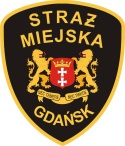 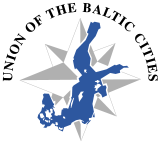 UBC SAFE CITIES COMMISSIONTHE 1-ST MEETINGAGENDAThursday, 21 of May		Arrival of participants19.00 Get Together Dinner at Hotel’s  restaurant Friday, 22 of May (Conference room in Hotel Dom Muzyka)09.00 - 09.10 Opening of meeting, agenda update09.10 – 09.30 Reminder of activities conducted by former Local Safety Commission09.30 – 10.00 Election of Chairman and two Vice Chairmen and discussion of the
                      organizational issues (place of secretariat, statute, logo) 10.00 – 10.30 Safe Cities Commission Plan of Action for 2015 – 2016 and main
                       objectives for the action until 2017 – City of Gdansk proposal10.30 – 11.00 Coffee brake11.00 – 12.30 Safe Cities Commission Plan of Action for 2015 – 2016 and main
                       objectives for the action until 2017 – cities representatives, 
                       discussion12.30 – 13.00 Coffee brake13.00 – 13.45 Cont. discussion, determination of the team to develop an action
                       plan and timetable13.45 – 14.00 Feedback from Communication Seminar held in Turku14.00 – 14.15  Determination of next meeting time and place, close the meeting 14.15 Lunch and departure (optional visit European Centre of Solidarity - 
           Museum)